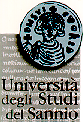 AVVISODomanda di partecipazione (da redigere in carta libera) Al Direttore Generaledell’Università degli Studi del SannioPalazzo San DomenicoP.zza Guerrazzi, n. 182100 BeneventoIl sottoscritto, COGNOME: ______________________________________________________(per le donne indicare il cognome da nubile)NOME:______________________________________________________________________NATO A _____________________________________________ PROV.__________________STATO______________________ IL _____________________ SESSO:__________________C.F. __________________________________________________________________________Attualmente residente a ______________________________________PROV. ______________INDIRIZZO _________________________________________C.A.P. ____________________TELEFONO: _________________________ E-MAIL: ____________________________In servizio presso_______________________________________________________Categoria _________________________ Area di appartenenza___________________________C H I E D Edi essere ammesso a partecipare alla selezione interna, per titoli, riservata al personale tecnico ed amministrativo in servizio presso la Università degli Studi del Sannio, per il conferimento di 10 incarichi retribuiti nell’ambito del Progetto Nazionale dal titolo “TecnicaMENTE“.In particolare, il /la sottoscritto/a, chiede di essere ammesso a partecipare alla selezione per il seguente incarico retribuito : (barrare l’incarico per il quale si concorre)Un incarico di Responsabile Unico del Procedimento. Un incarico di Responsabile del Monitoraggio. Tre incarichi di Supporto e Assistenza Tirocinanti. Un incarico di supporto al RUP finalizzata alla predisposizione di atti e acquisti. Un incarico per la Predisposizione di bandi per Docenze. Un incarico per il pagamento dei docenti e dei tirocinanti. Due incarichi di supporto al RUP per lo svolgimento delle attività relative al conferimento degli incarichi al personale interno. A tal fine, ai sensi degli articoli 46 e 47 del Decreto del Presidente della Repubblica 28 dicembre 2000, n. 455 e consapevole che le dichiarazioni mendaci, sono punite ai sensi degli articoli 483, 495, 496 del Codice Penale e delle leggi speciali in materia.DICHIARA (BARRARE LE CASELLE E COMPILARE):Di essere in possesso delle competenze specifiche previste dall’articolo 1 dell’Avviso di selezione:___________________________________________________________________________________________________________________________________________________________________________________________________________________________________________________________________________________________________________________________________________________________________________________________________________________________________________________titoli professionali, culturali e di servizio attinenti all’incarico da ricoprire:________________________________________________________________________________________________________________________________________________________________________________________________________________________________________________________________________________________________________________________________________________________________________________________________________________Il sottoscritto, inoltre, allega alla domanda:fotocopia di un documento di riconoscimento in corso di validità ai sensi dell’articolo 21 del D.P.R. 445/2000;dettagliato curriculum vitae.Luogo e data ..........................................Firma_____________________________